21 июня в детском школьном лагере МБОУ СШ №7 прошел день краеведения "Живу и дышу, мой край, тобой".
Для детей Отряда "Светлячок 1" была проведена увлекательная виртуальная экскурсия по городу Кохма, а дети из Отряда "Светлячок 2" поучаствовали в игре "Своя игра".
Ребята имели возможность узнать новое об истории родного края, о великих людях, которые жили в г. Кохма и внесли свой вклад в историю нашей малой Родины.
Также детям было предложено рассказать о своих любимых местах в городе. Ребята с удовольствием рассказывали почему им нравится проводить время именно в данном месте.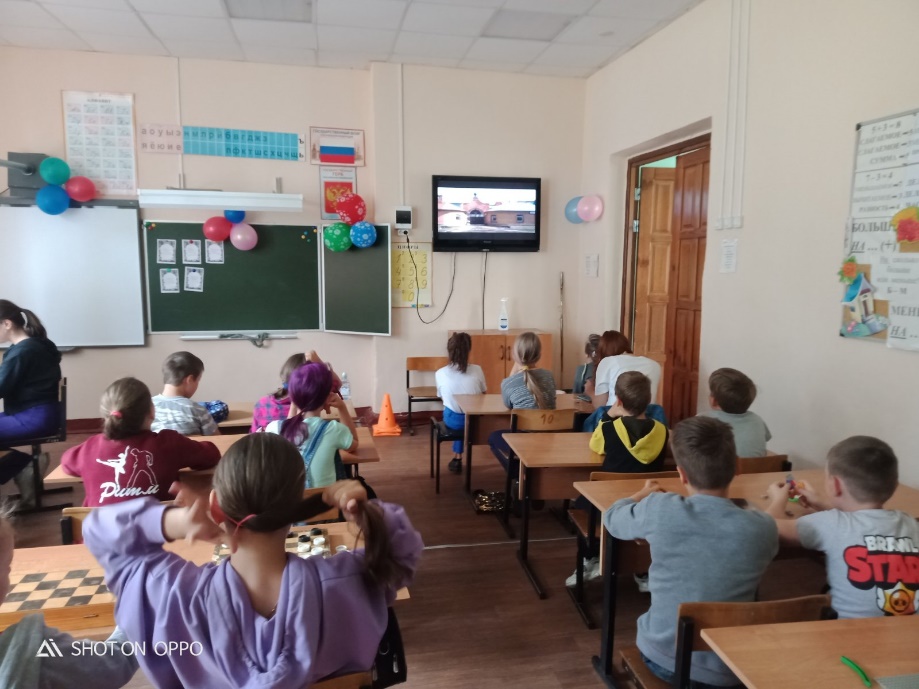 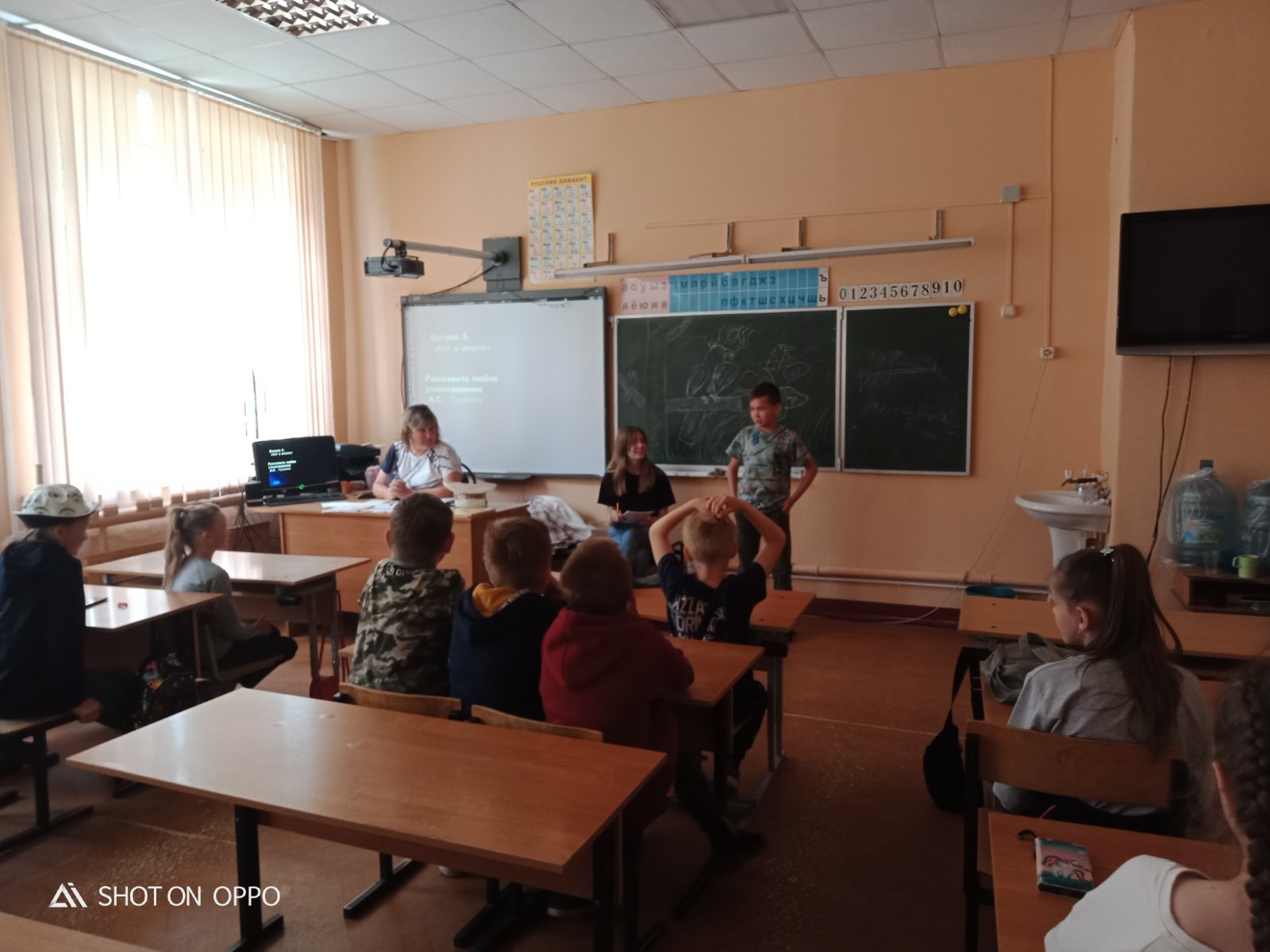 